1. Общие положения.1.1. Данное Положение «О комиссии по противодействию коррупции и урегулированию конфликта интересо (далее – Положение) МБДОУ «Детский сад № 3 «Ромашка»  п.Новоорск Новоорского района Оренбургской области (далее-МБДОУ) разработано на основе Федерального закона Российской Федерации от 25 декабря 2008 г. № 273-ФЗ «О противодействии коррупции».1.2. Настоящим Положением устанавливаются основные принципы противодействия коррупции, правовые и организационные основы предупреждения коррупции и борьбы с ней, минимизации и (или) ликвидации последствий коррупционных правонарушений.1.3. Для целей настоящего Положения используются следующие основные понятия:Коррупция - злоупотребление служебным положением, дача взятки, получение взятки, злоупотребление полномочиями, коммерческий подкуп либо иное незаконное использование физическим лицом своего должностного положения вопреки законным интересам общества и государства в целях получения выгоды в виде денег, ценностей, иного имущества или услуг имущественного характера, иных имущественных прав для себя или для третьих лиц либо незаконное предоставление такой выгоды указанному лицу другими физическими лицами;Коррупционное правонарушение – как отдельное проявление коррупции, влекущее за собой дисциплинарную, административную и уголовную ответственность.Противодействие коррупции - деятельность членов рабочей группы по противодействию коррупции и физических лиц в пределах их полномочий:а) по предупреждению коррупции, в том числе по выявлению и последующему устранению причин коррупции (профилактика коррупции);б) по выявлению, предупреждению, пресечению, раскрытию и расследованию коррупционных правонарушений (борьба с коррупцией);в) по минимизации и (или) ликвидации последствий коррупционных правонарушений.1.4. Основные принципы противодействия коррупции:- признание, обеспечение и защита основных прав и свобод человека и гражданина;- законность;- публичность и открытость деятельности органов управления и самоуправления;- неотвратимость ответственности за совершение коррупционных правонарушений;- комплексное использование организационных, информационно-пропагандистских и других мер;- приоритетное применение мер по предупреждению коррупции.2. Основные меры по профилактике коррупции.Профилактика коррупции осуществляется путем применения следующих основных мер:2.1. Формирование в коллективе педагогических и непедагогических работников МБДОУ  нетерпимости к коррупционному поведению;2.2. Формирование у родителей (законных представителей) воспитанников нетерпимости к коррупционному поведению;2.3. Проведение мониторинга всех локальных актов, издаваемых администрацией ДОУ на предмет соответствия действующему законодательству;2.4. Проведение мероприятий по разъяснению работникам МБДОУ и родителям (законным представителям) воспитанников законодательства в сфере противодействия коррупции.3. Основные направления по повышению эффективности противодействия коррупции.3.1. Создание механизма взаимодействия органов управления с органами самоуправления, муниципальными и общественными комиссиями по вопросам противодействия коррупции, а также с гражданами и институтами гражданского общества;3.2. Принятие административных и иных мер, направленных на привлечение работников и родителей (законных представителей) обучающихся к более активному участию в противодействии коррупции, на формирование в коллективе и у родителей (законных представителей) воспитанников негативного отношения к коррупционному поведению;3.3. Создание механизмов общественного контроля деятельности органов управления и самоуправления МБДОУ;3.4. Обеспечение доступа работников МБДОУ и родителей (законных представителей) обучающихся к информации о деятельности органов управления и самоуправления МБДОУ;3.5. Конкретизация полномочий педагогических, непедагогических и руководящих работников МБДОУ, которые должны быть отражены в должностных инструкциях.3.6. Уведомление в письменной форме работниками МБДОУ администрации и Комиссии по противодействию коррупции обо всех случаях обращения к ним каких-либо лиц в целях склонения их к совершению коррупционных правонарушений;3.7. Создание условий для уведомления родителями (законными представителями) воспитанников администрации МБДОУ обо всех случаях вымогания у них взяток работниками учреждения.4. Организационные основы противодействия коррупции4.1. Общее руководство мероприятиями, направленными на противодействие коррупции, осуществляют:- Комиссия по противодействию коррупции и урегулированию конфликта интересов ( далее- Комиссия);4.2. Комиссия по противодействию коррупции создается в начале каждого года; в состав Комиссии по противодействию коррупции обязательно входят председатель профсоюзного комитета МБДОУ, представители педагогических и непедагогических работников МБДОУ, член родительского комитета.4.3. Выборы членов Комиссии по противодействию коррупции проводятся на Общем собрании трудового коллектива и заседании общего родительского комитета МБДОУ. Ход рассмотрения и принятое решение фиксируется в протоколе, далее состав Комиссии утверждается приказом заведующей по учреждению.4.4. Члены Комиссии избирают председателя и секретаря.Члены Комиссии осуществляют свою деятельность на общественной основе.4.5. Полномочия членов Комиссии по противодействию коррупции:4.5.1.Председатель Комиссии по противодействию коррупции:- определяет место, время проведения и повестку дня заседания Комиссии;- на основе предложений членов Комиссии формирует план работы и повестку дня его очередного заседания;- по вопросам, относящимся к компетенции Комиссии, в установленном порядке запрашивает информацию от исполнительных органов государственной власти, правоохранительных, контролирующих, налоговых и других органов;- информирует заведующего МБДОУ о результатах работы Комиссии;- представляет Комиссию в отношениях с работниками МБДОУ, воспитанниками и их родителями (законными представителями) по вопросам, относящимся к ее компетенции;- дает соответствующие поручения секретарю и членам Комиссии, осуществляет контроль за их выполнением;- подписывает протокол заседания Комиссии.4.5.2. Секретарь Комиссии:- организует подготовку материалов к заседанию Комиссии, а также проектов его решений;- информирует членов Комиссии и о месте, времени проведения и повестке дня очередного заседания Комиссии, обеспечивает необходимыми справочно-информационными материалами;- ведет протокол заседания Комиссии.4.5.3. Члены Комиссии по противодействию коррупции и урегулированию конфликта интересов:- вносят председателю Комиссии предложения по формированию повестки дня заседаний Рабочей группы;- вносят предложения по формированию плана работы;- в пределах своей компетенции, принимают участие в работе Комиссии, а также осуществляют подготовку материалов по вопросам заседаний Комиссии;- в случае невозможности лично присутствовать на заседаниях Комиссии, вправе излагать свое мнение по рассматриваемым вопросам в письменном виде на имя председателя Комиссии, которое учитывается при принятии решения;- участвуют в реализации принятых Комиссией решений и полномочий.4.6. Заседания Комиссии по противодействию коррупции проводятся не реже двух раз в год; обязательно оформляется протокол заседания.Заседания могут быть как открытыми, так и закрытыми.Внеочередное заседание проводится по предложению любого члена Комиссии по противодействию коррупции.4.7. Заседание Комиссии правомочно, если на нем присутствует не менее двух третей общего числа его членов. В случае несогласия с принятым решением, член Комиссии вправе в письменном виде изложить особое мнение, которое подлежит приобщению к протоколу. По решению Комиссии на заседания могут приглашаться любые работники МБДОУ или представители общественности.4.8. Решения Комиссии по противодействию коррупции и урегулированию конфликта интересов принимаются на заседании открытым голосованием простым большинством голосов присутствующих членов и носят рекомендательный характер, оформляются протоколом, который подписывает председатель Комиссии, а при необходимости, реализуются путем принятия соответствующих приказов и распоряжений заведующего ДОУ, если иное не предусмотрено действующим законодательством. Члены Комиссии обладают равными правами при принятии решений.4.9. Член Комиссии добровольно принимают на себя обязательства о неразглашении сведений затрагивающих честь и достоинство граждан и другой конфиденциальной информации, которая рассматривается (рассматривалась) Комиссией. Информация, полученная Комиссией, может быть использована только в порядке, предусмотренном федеральным законодательством.4.10. Комиссия по противодействию коррупции:- ежегодно, на первом заседании, определяет основные направления в области противодействия коррупции и разрабатывает план мероприятий по противодействию коррупции;- контролирует деятельность администрации МБДОУ в области противодействия коррупции;- осуществляет противодействие коррупции в пределах своих полномочий:- реализует меры, направленные на профилактику коррупции;- вырабатывает механизмы защиты от проникновения коррупции в МБДОУ;- осуществляет антикоррупционную пропаганду и воспитание всех участников воспитательно - образовательного процесса;- осуществляет анализ обращений работников МБДОУ, их родителей (законных представителей) о фактах коррупционных проявлений должностными лицами;- проводит проверки локальных актов МБДОУ на соответствие действующему законодательству; проверяет выполнение работниками своих должностных обязанностей;- разрабатывает на основании проведенных проверок рекомендации, направленные на улучшение антикоррупционной деятельности МБДОУ;- организует работы по устранению негативных последствий коррупционных проявлений;- выявляет причины коррупции, разрабатывает и направляет заведующему МБДОУ рекомендации по устранению причин коррупции;- взаимодействует с органами самоуправления, муниципальными и общественными комиссиями по вопросам противодействия коррупции, а также с гражданами и институтами гражданского общества;- взаимодействует с правоохранительными органами по реализации мер, направленных на предупреждение (профилактику) коррупции и на выявление субъектов коррупционных правонарушений;- информирует о результатах работы заведующего МБДОУ.4.11. В компетенцию Комиссии по противодействию коррупции не входит координация деятельности правоохранительных органов по борьбе с преступностью, участие в осуществлении прокурорского надзора, оперативно-розыскной и следственной работы правоохранительных органов.4.12. Комиссия:- разрабатывает проекты локальных актов по вопросам противодействия коррупции;- осуществляет противодействие коррупции в пределах своих полномочий:- принимает заявления работников МБДОУ, родителей (законных представителей) воспитанников о фактах коррупционных проявлений должностными лицами;- осуществляет антикоррупционную пропаганду и воспитание всех участников образовательного процесса.5. Ответственность физических и юридических лиц за коррупционные правонарушения5.1. Граждане Российской Федерации, иностранные граждане и лица без гражданства за совершение коррупционных правонарушений несут уголовную, административную, гражданско-правовую и дисциплинарную ответственность в соответствии с законодательством Российской Федерации.5.2. Физическое лицо, совершившее коррупционное правонарушение, по решению суда может быть лишено в соответствии с законодательством Российской Федерации права занимать определенные должности государственной и муниципальной службы.5.3. В случае, если от имени или в интересах юридического лица осуществляются организация, подготовка и совершение коррупционных правонарушений или правонарушений, создающих условия для совершения коррупционных правонарушений, к юридическому лицу могут быть применены меры ответственности в соответствии с законодательством Российской Федерации.5.4. Применение за коррупционное правонарушение мер ответственности к юридическому лицу не освобождает от ответственности за данное коррупционное правонарушение виновное физическое лицо, равно как и привлечение к уголовной или иной ответственности за коррупционное правонарушение физического лица не освобождает от ответственности за данное коррупционное правонарушение юридическое лицо.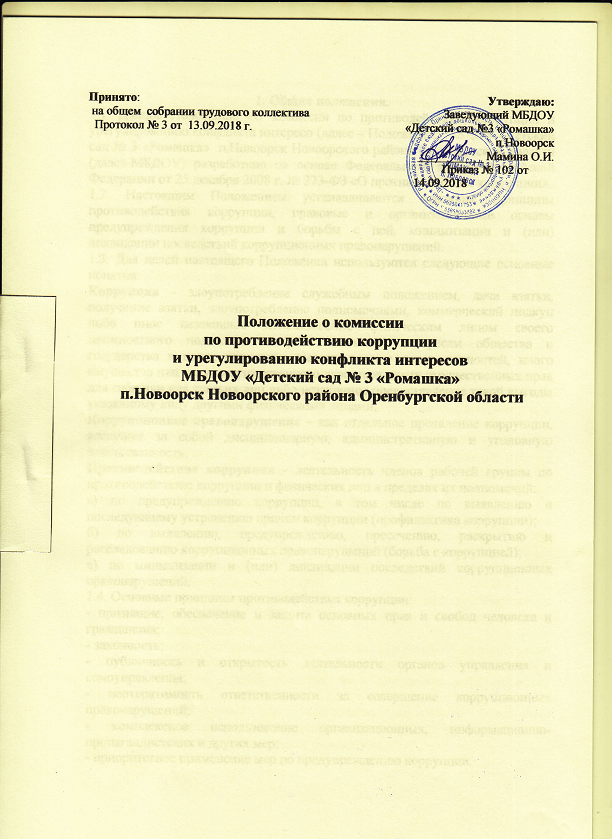 